Act 2p. 56:y: 1, 6, 12, 14, 15, 19, 20, 21, 23-25, 28Line 6: Mother is not worried. She's dressed casually.Line 14: She makes grape juice for George. She tries to buy him with his favorite drink. She makes him feel like a child and at home.Keller is worried so he sleeps a lot. Line 20: We're dumb = 1. Can't speak 2. StupidLine 23: in court it was one man's word against the other's word.p.57:y- 9-10, 17, 25-27Top of p.57: Kate reveals their fear for the first time. She puts 1 and 1 together.George is a lawyerHe's coming from his fatherIt's clear what he wants to doLine 1: Chris is naïve- he thinks everyone loves him. For him, the world is black and white.Line 17: shows about Kate's mental state.Line 25: she doesn't understand why Joe sleeps.p. 58:y- 8, 21-24Top- one of the strongest scenes in act 2. Ann doesn't know Sue. Sue is always looking for her husband. She's frustrated because her husband helps others but not her.P. 59:y- 7-12, 15-23, 25-26, 28-29Line 7: Sue had already guessed that they are getting married.Line 12: when Chris thinks his father is innocent and Steve is guilty, Ann thinks so too. Chris' dominant trait is honesty. Chris: 1) Christ 2) crisis (break in the family)Line 15: Ann is being honest and naïve and sue is being sarcastic and offensive.Sue only cares about money.Line 25: Sue's "small" favor is moving away- which is not a small thing to ask.       Sue, money                                                                                                             Chris, research,                                                                                        hhhhhhhhhhhhhhhhhhhhhhhhhhhhhhhhhhhhhhhhhhhhhhhhhhhhhhhhhh self-fulfillment      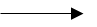 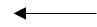 p. 60:y- 4-5, 7-9, 16-17, 23-25g- 11-12Line 1- Chris is an idealist and that's why he makes Jim do what he dreams of.Line 11- Chris is a moral leader. He makes people want to be better.Line 18- Jim has turned Chris into a symbol statue- leader immortal, perfect.Line 28 "burst"- Ann is about to burst because she's about to find out that the money isn't clean = Chris is not ideal.p. 61:y- 2-3, 5, 11-12, 15-25O- 8-9Line 8 "holy family" 1) * 2) the only family- father Keller (god), the son Chris (Christ) and the holy Spirit (Larry).Line 15- Ann thinks that it proves everyone thought he wasn't guilty, but in fact, it proves the opposite- people appreciate those who fool the authorities. Line 21- Chris should take off the broadcloth- of a saint and wear the "hair shirt" of the common people. "practice what you preach"Line 25- "turncoat" she blames Chris for being a hypocrite but in fact she's a hypocrite herself.p.62: y- 6 (the word "psychic"), 13, 22, 26-29Line 22- Chris always tries to find the good in everyone it relates to what Mother said about him that he doesn't know how much people can hate.Line 30- an evasion that shows he knows about Joe's guilt. p.63:y- 1-12, 21-25, 27 (the word "studies")This is the first time that Ann asks Chris about Joe's guilt. The poison that sue dripped is beginning to take its effect. Lines 4-7:1) Chris knows that the neighbors feel he's guilty. Ann's first time to catch Chris lying after her thoughts that he was honest.
Subtext= I knew you wouldn't come if you had thought Joe was guilty so I lied to get you to come.Line 12:2) At this point Chris doesn't think his dad is guilty. "Studies" line 27- she wants to know what he means. Comic relief. p. 64:y- 16 (garbage), 17 (bosses), 22-24O- 22 "tragedy"p. 65:y- 8-12, 26-30In act 1, Joe tried to bride Steve and now he's trying to bride George- but his silence so he won't re-open the case.Line 27- for Keller- family value is above all. He's afraid he might go to jail and be forgotten so he reminds them of the family importance.p. 66:y- 7, 9, 18-21Line 7- this shows that Keller wants to shut him up.Line 9- Ann still believes that Joe's innocent and that it's enough her father dragged Joe once into a crime.Line 20- (1) his handLine 21- (2) I betterAs if to say "Ho my god!"Looks for a way out.p. 67:y- 12, 23-28, 30-31 "there's blood in his eye"Line 12: Keller is proud of his lack of educationLine 15: Jim leaves George in the carLine 27: Jim cares about Kate and he doesn't want to explode this in her face.p.68:y- 13-15, 20-25Line 18: Chris doesn't understand what Jim's fuss was all about. p.69:y-18-19, 22-23, 30Line 18- the grape juice softens George. Line 22- it takes George some time to get used to the fact that here nothing has changed and his life has turned upside down.p.70:y- 1-3, 6, 9-14, 16, 19, 23-24p. 71:Top of p.70:George was wounded in the war and he studied law in the hospital. He implies that justice is only theoretical: his father is still in jail.Line 6- this sarcastic remark shows his bitterness.Line 16- smaller- more depressed, less confidence.At this rate- he will die in a year.The hat: 1) a lawyer- come to prosecute 2) he represents his father (his hat)p.71:y- 2, 6, 18-21, 22-30 sideLine 20: the kiss George gave Ann before she left meant that he had given his blessing to the marriage.Lines 22-30: George explains why he went to visit their dad in jail. He's now telling things from his father's point of view. Both Ann and George believed their father was guilty because of Chris- the moral leader. p. 72:y- 28, 30-32g- 1-2 (Dad came to work that day), 5-8, 11-13, 17-18, 22-25.P.72Chris was the moral example for Ann and George as for one who was guilty. George doesn't bring new evidence but he's telling things from his father's pointing of view. During the trial both Chris and George were in the war.Since it was 1 man's words against the other the judges believe the stronger man.This was the reason George wen to see his father. Steve's version:To Steve's misfortune he was the first one to come to work that dayThe fact that Steve called again shows that Joe didn't intend to come to workSteve was so weak that he couldn't decide himself to stop production.Joe made up an excuse that he was sick only after he knew about to problem in the plant.In the first trial they were both found guilty but in the appeal Joe found guilty but in the appeal Joe convinced the judges of his innocence.Notice the word sick which was repeated in the play.Discussion-should one obey illegal or immoral orders?Lines 2-25:George points out two important things: Joe pretended to be sick the moment he heard of the problemHe told Steve to weld and he did it over the phone -> it can't be proven. Since George can't prove a phone call he tries to point out the characters of Steve and Joe.p. 73:y- 9-11, 15-17, 19-21, 23-24, 26-32Line 9- Joe's character is contrasted with Steve's weakness- lying.Steve's character is weak. He couldn't even but a shirt alone.Line 29: Chris takes the same argument and throws it back like a boomerang at George. Steve was a mouse and that's why he put the blame on Joe.p. 74:y- 6-8, 10, 14-17, 20-21, 23-27Line 8: Chris is a moral leader again.Lines 15-17: Ann is moral and can't marry into a family with blood on their hands. Chris also referred to this money as loot covered with blood.Line 25: George is convinced Chris thinking his father is guilty and that's his proof. Like what sue said.Since George can't prove a phone call he tries to point out the characters of Steve and Joe.Character witness testimony:Why isn't Chris' name on the factory?According to George it shows he know his father guilty. He claims he doesn't own it. It sounds like an excuse.p. 75:y- 5-6, 25-26Almost a climax but they don't reveal the answer yet.p. 76:y- 1, 11-13, 15-17, 20-25 sideLine 1: you tried to be a hero.Lines 11-13: Mother laughs at Ann that her husband will be miserable and again expresses her objection to their marriage.Lines 20-25: Kate knows why George came but she tries to soften him with food, drink and small talk. George came to take Ann and fight the Kellers and Mother tries to disarm him. She succeeds until Joe enters and raises the tension.P. 77:Y- 7, 9, 13, 23-24Line 7- George wants to take Ann before dinner.Mother guesses that George came to take Ann and Chris answers for her – No.P. 78:Y- 18-19, 26Line 7- Lydia used to be George's sweetheart. Line 26- George realized how he had missed. He isn't even married and Lydia has 3 children.p. 79:y- 2-9, 12, 16Line 2: George envies Frank for not being drafted and taking Lydia.Line 16- seeing her babies would hurt him more.p. 80:y- 1-8, 14 (you),  15 (three), 16 (tree), 18 (dope), 20-24 Lines 1-2: married people didn't get drafted.Line 22- the bride. Joe will find him a job and Kate will find him a match.P. 81:y- 16, 20-22, 26Line 8- comic reliefLine 24- the tension starts to build up again as Keller entersLine 25- Ann offers to get a cab for George tries to get rid of him.p. 82:y- 2, 6-7, 11 (flexible), 15-16, 27-28O- 22-24Line 2- Mother takes care of George as a child.Line 12- Keller brings up the subject of Steve first. He does this to show he's not afraid.Line 16- Steve suffers more in prison- his soul because he knows he's innocent. Lines 27-28: The bride again.p. 83:y- 1-7, 17-22, 25-26, 29-30Line 3- Steve is so weak he can't even hate.Lines 18-22: 1) Joe gives 2 examples to show that Steve doesn't take the blame. The heater without water.Lines 25-26: 2) oil stock advice.p. 84:p. 84:y- 1-2, 8, 18Top of p.84: The best defense is offence. George changes his view because of what Keller said.Line 18- he admits he was wrong and his father is guilty. Everyone tries to offer things to make him feel comfortable. p. 85:y- 1-6, 18, 30g- 8-11, 21-22, 24-27O- 1-6	The anti-climax- the point of before the climax in which the tension drops.The irony is that by making George let his guard down they let their own guard down. It's possible that George cunningly tricked them to be relaxed in the hope they would say something incriminating.Line 8: the climax of the play. This is a turning point in the play. When everything seems to go well with George, Mother has a slip of tongue that crumbles everything. This is the "smoking gun". The evidence George came to find that could put Keller away. At first George doesn't notice the slip but the more they try to cover it up the more they emphasize it. p. 86:y- 10, 19-22, 31-32g- 25-29 Line 12: Chris doesn't want Mother to see the horoscope. Line 22: Frank's conclusion.p. 87:y- 2-3, 5, 8-11, 13, 16-18, 20, 22-25, 28-29Line 10- George gets the picture and explains to Ann. Mother does everything to get rid of Ann. Line 17- Ann still believes Chris that his father is innocent. The sane way Ann said she would go only if Chris told her, George tells Ann he'd go only if she tells him Ann tells him and takes a side in the issue by that.P. 88:y- 1-6, 10-14g- 25-30Chris repeats his words and Mother doesn't change her mind. Line 26- the second slip of tongue.p. 89:y- 8-9, 14, 25, 28-29g- 1-4, 7, 13, 15, 22p. 90:y- 30-32g- 6-19, 21-22, 24, 29-30p. 91:y- 1, 12-13g- 13- 27P.88-89Mother knows the connection between Larry's death and Keller's crime so she turns around so not to look him in the eye. She speaks with emotion not reason. This was hinted in act 1 but now it is said out loud. The same ridiculous claim 1, 2 – question 3- conclusionp. 90 line 7 Keller does a cold calculation – 40 years of experience as opposed to the lives of 21 pilots Keller thought he could spot the defect and make good ones lines 21-22Chris loses his temper and threatens Keller physically – very unlike Chris. They are still not talking about the same thing   p.89 lines 28-29Chris demands an explanation and then comes Keller's lame explanationKeller's excuses escalate    p. 90 lines7-30To save the businessHe hoped they wouldn't use them: a childish excuse The worst excuse – I didn't for you – lays the blame on ChrisP.90 lines30-32Keller tries to work on Chris emotions and pity for this old man Chris doesn’t refer to Keller's last remark he goes on about the cylinder heads. Keller hides behind empty words. If this scene weren’t tragic, it would be comicThey have different set of valuesKeller thinks in terms and money and business Chris – human life.                 p.91 Chris leaves the stage crying and broken. He is crying about his family his word and himself he doesn’t know how he can go on living now.p. 91- Chris' speech:Keller and Chris aren't on the same wave length. Chris is thinking in terms of moral values. The highest value for him in human life. For Keller- the highest value is the family.                                                                      Keller's worldJoe KellerSteve Deeverp.73 Line 9- Joe's character is contrasted with Steve's weakness- lying.Lines 19-24: George says that Keller knew the smallest details about his factory and he was a miser .Never went home before all the lights were outKnew how many minutes a day his workers spent in the toilet.p.73  Steve's character is weak. He couldn't even but a shirt alone.Line 29: Chris takes the same argument and throws it back like a boomerang at George. Steve was a mouse and that's why he put the blame on Joe.p. 83 Line 3- Steve is so weak he can't even hate.Lines 18-22: 1) Joe gives 2 examples to show that Steve doesn't take the blame. The heater without water.Lines 25-26: 2) oil stock advice.